Obrazac 1 Prijava za Mjeru sa popisom obvezne  dokumentacije   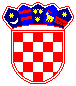 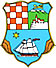 OBRAZAC PRIJAVE ZA- Mjeru 1.2.1. Nabava opreme za proizvodne i uslužne djelatnosti za poduzetnike u sektoru malog gospodarstvaDatum prijave : ____________2021. godineOdgovorna osoba                                                                        M.P.                        (Podnositelj prijave)_________________________(Ime i prezime)      (potpis punim imenom i prezimenom)*Dokumentacija iz ovog Poziva dostavlja se u izvorniku, ovjerenoj ili neovjerenoj preslici. Neovjerenom preslikom smatra se i neovjereni ispis elektroničke isprave sa odgovarajućih službenih stranica  (neslužbeni e-izvadak) s datumom koji mora biti vidljiv.  Prijavitelj nije u obvezi dostaviti izvadak iz obrtnog registra ukoliko je naveo ispravan OIB, no u tom slučaju prijavitelj koji nije naveo ili je netočno naveo OIB automatski će biti isključen iz ocjenjivanja jer neće biti moguće izvršiti uvid u podatke iz registra. Županija može osim obvezne zatražiti i dodatnu dokumentacijuA) OSNOVNI PODACI O PRIJAVITELJU (PODUZETNIKU)A) OSNOVNI PODACI O PRIJAVITELJU (PODUZETNIKU)A) OSNOVNI PODACI O PRIJAVITELJU (PODUZETNIKU)A) OSNOVNI PODACI O PRIJAVITELJU (PODUZETNIKU)A) OSNOVNI PODACI O PRIJAVITELJU (PODUZETNIKU)Naziv (upisati puni naziv i organizacijski oblik prijavitelja )Sjedište i adresa (upisati  ulicu i k.br, poštanski broj i mjesto)OIB Datum godina osnivanja Telefon/mobitel E-poštaWeb-stranicaOsoba za kontakt i telefonPoslovna banka i broj žiro računa- IBAN  Djelatnost koju prijavitelj obavlja (prema NKD iz 2007) naziv, oznaka sukladno obavijesti DZS o razvrstavanju posl.sub. Ostvaren prihod i rashod /primitak i izdatak u prethodnoj godini (prema podacima iz zadnjeg  fin. izvješća)Kategorija poduzetnika  prema veličini (sukladno važećem Zakonu o poticanju razvoja malog gospodarstva*)  NAPOMENA: gleda se prvo uvjet broja zaposlenih koji je obavezna kategorija, a tek tada jedan od sljedeća dva uvjeta :godišnji promet i/ili aktiva odnosno dugoročna imovina. Subjekt malog gospodarstva koji nema prosječno godišnje zaposleno manje od 10 radnika(na bazi sati rada), pripada u kategoriju malih, a subjekt koji nema prosječno godišnje zaposleno manje od 50 radnika pripada u kategoriju srednjihMikro Prosječan broj zaposlenih  u prethodnoj godini ( manje od 10) :   _____  Iznos aktive:_____________Mikro Prosječan broj zaposlenih  u prethodnoj godini ( manje od 10) :   _____  Iznos aktive:_____________Mali Prosječan broj zaposlenih  u prethodnoj godini (manje od 50): ____ Iznos aktive:____________Mali Prosječan broj zaposlenih  u prethodnoj godini (manje od 50): ____ Iznos aktive:____________Broj zaposlenih na dan prijave na puno radno vrijeme od 01. siječnja 2021.g. (označiti 1 zaposleni ili upisati broj zaposlenih ako je vise od jedan  )Maksimalni iznos potpore bez PDV     Zaposleni 1     Zaposleni 1Više od 1 zaposlenih:       _________Više od 1 zaposlenih:       _________Broj zaposlenih na dan prijave na puno radno vrijeme od 01. siječnja 2021.g. (označiti 1 zaposleni ili upisati broj zaposlenih ako je vise od jedan  )Maksimalni iznos potpore bez PDVBroj zaposlenih na dan prijave na puno radno vrijeme od 01. siječnja 2021.g. (označiti 1 zaposleni ili upisati broj zaposlenih ako je vise od jedan  )Maksimalni iznos potpore bez PDV  do 30.000,00kn ( min 7.000,00 oprema)  do 30.000,00kn ( min 7.000,00 oprema)  do 40.000,00kn ( min 7.000,00 oprema)  do 40.000,00kn ( min 7.000,00 oprema)Prijavitelj nije bio korisnik županijskih potpora po mjerama iz sektora malog gospodarstva na području Primorsko goranske županije u 2020. godini  (Označiti )DADANENEPrijavitelj je obveznik PDV(Označiti )DADANENELokacija planiranog investicijskog ulaganja (upisati pod područje u koje pripada ulaganje)Područje Gorskog kotaraPodručje otoka PGŽ______________Područje otoka PGŽ______________Ostalo ruralno područje PGŽ________________Starosna dob prijavitelja- potpisnika ugovora o potpori (osobe ovlaštene za zastupanje)mlađi od 41 godina na dan objave javnog poziva   X- ____________________dan, mjesec, godina rođenja  mlađi od 41 godina na dan objave javnog poziva   X- ____________________dan, mjesec, godina rođenja  stariji od 41 godina na dan objave javnog poziva X- ____________________dan, mjesec, godina rođenja   stariji od 41 godina na dan objave javnog poziva X- ____________________dan, mjesec, godina rođenja   Ime i prezime i spol  potpisnika ugovora o potpori –(osobe ovlaštene za zastupanje) Spol (označiti )ŽM B.)  OSNOVNI PODACI O  AKTIVNOSTI – NABAVCI OPREME i obrtnih sredstava B.)  OSNOVNI PODACI O  AKTIVNOSTI – NABAVCI OPREME i obrtnih sredstava NAZIV  aktivnosti za koju se traži potpora Županije (Naziv ulaganja/ opreme  koja se nabavlja) :Vremenski okvir  provedbe (datum isporuke, očekivano trajanje korištenja)Ciljevi provedbe aktivnosti     (Iz točke I. ovih Uputa)   Napomena: Prilikom predaje Izvješća (Prilog: Obrazac 4.) navesti ostvarene rezultate za navedene ciljeve i učinakpovećanje produktivnosti proizvodnje (smanjenje troškova proizvodnje)povećani prihodi poduzetnikaSKRAĆENI POSLOVNI PLAN – prikaz ostvarenih i očekivanih  rezultata  Referentna godina (godina ostvarenja rezultata): ___________Smanjenje troškova u referentnoj godini u odnosu na prethodnu: _________%i/iliPovećanje prihoda u referentnoj godini u odnosu na prethodnu: __________%SKRAĆENI POSLOVNI PLAN – prikaz ostvarenih i očekivanih  rezultata  Referentna godina (godina ostvarenja rezultata): ___________Smanjenje troškova u referentnoj godini u odnosu na prethodnu: _________%i/iliPovećanje prihoda u referentnoj godini u odnosu na prethodnu: __________%DETALJAN OPIS  AKTIVNOSTII. NABAVA   OPREME U opisu  navesti  i dokazati  unaprjeđenje i modernizaciju obavljanja proizvodne i/ili uslužne djelatnosti korisnika  kao  temelj  ulaganja i traženja potpora   uključujući1.namjena ulaganja 2.razlozi i prednosti ulaganja u nabavu opreme;  3.očekivani rezultati i učinak  ulaganja  NABAVA OBRTNIH SREDSTAVA do maksimalno 30% vrijednosti prijavljenog ulaganja (nabava sirovine,  repromaterijala, poluproizvoda, sitnog inventara) Detaljno i jasno opisati i obrazložiti namjenu aktivnosti i troškova ulaganja  te traženja županijske potpore  Pregled priloženih računa za nabavu OPREME Specifikacija realiziranih troškova- pregled priloženih računa za opremu za koje se traži potpora - nabava OPREME Pregled priloženih računa za nabavu OPREME Specifikacija realiziranih troškova- pregled priloženih računa za opremu za koje se traži potpora - nabava OPREME Pregled priloženih računa za nabavu OPREME Specifikacija realiziranih troškova- pregled priloženih računa za opremu za koje se traži potpora - nabava OPREME Pregled priloženih računa za nabavu OPREME Specifikacija realiziranih troškova- pregled priloženih računa za opremu za koje se traži potpora - nabava OPREME Pregled priloženih računa za nabavu OPREME Specifikacija realiziranih troškova- pregled priloženih računa za opremu za koje se traži potpora - nabava OPREME Pregled priloženih računa za nabavu OPREME Specifikacija realiziranih troškova- pregled priloženih računa za opremu za koje se traži potpora - nabava OPREMENaziv opreme( specifikacija troška /navesti vrstu robe(na hrvatskom jeziku sukladno računima koji su dostavljeni uz prijavu )Izdavatelj računaBroj računaDatum računa Iznos u kunama s PDV Iznos u kn bez PDV.RAČUNI UKUPNO ZA OPREMU Iznos u kn bez PDV (osim za prijavitelje koji nisu u sustavu PDV)  .RAČUNI UKUPNO ZA OPREMU Iznos u kn bez PDV (osim za prijavitelje koji nisu u sustavu PDV)  .RAČUNI UKUPNO ZA OPREMU Iznos u kn bez PDV (osim za prijavitelje koji nisu u sustavu PDV)  .RAČUNI UKUPNO ZA OPREMU Iznos u kn bez PDV (osim za prijavitelje koji nisu u sustavu PDV)  .RAČUNI UKUPNO ZA OPREMU Iznos u kn bez PDV (osim za prijavitelje koji nisu u sustavu PDV)  Pregled  priloženih računa za OBRTNA SREDSTVA  Specifikacija realiziranih troškova- pregled priloženih računa za opremu za koje se traži potpora - nabava Obrtnih sredstava Pregled  priloženih računa za OBRTNA SREDSTVA  Specifikacija realiziranih troškova- pregled priloženih računa za opremu za koje se traži potpora - nabava Obrtnih sredstava Pregled  priloženih računa za OBRTNA SREDSTVA  Specifikacija realiziranih troškova- pregled priloženih računa za opremu za koje se traži potpora - nabava Obrtnih sredstava Pregled  priloženih računa za OBRTNA SREDSTVA  Specifikacija realiziranih troškova- pregled priloženih računa za opremu za koje se traži potpora - nabava Obrtnih sredstava Pregled  priloženih računa za OBRTNA SREDSTVA  Specifikacija realiziranih troškova- pregled priloženih računa za opremu za koje se traži potpora - nabava Obrtnih sredstava Pregled  priloženih računa za OBRTNA SREDSTVA  Specifikacija realiziranih troškova- pregled priloženih računa za opremu za koje se traži potpora - nabava Obrtnih sredstava Obrtna sredstva :  (specifikacija troška /navesti vrstu robe(na hrvatskom jeziku sukladno računima koji su dostavljeni uz prijavu):Izdavatelj računaBroj računaDatum računa Iznos u kunama s PDV Iznos u kn bez PDV.II.  RAČUNI UKUPNO OBRTNA SREDSTVA iznos u kn bez PDV (osim za prijavitelje koji nisu u sustavu PDV)  .II.  RAČUNI UKUPNO OBRTNA SREDSTVA iznos u kn bez PDV (osim za prijavitelje koji nisu u sustavu PDV)  .II.  RAČUNI UKUPNO OBRTNA SREDSTVA iznos u kn bez PDV (osim za prijavitelje koji nisu u sustavu PDV)  .II.  RAČUNI UKUPNO OBRTNA SREDSTVA iznos u kn bez PDV (osim za prijavitelje koji nisu u sustavu PDV)  .II.  RAČUNI UKUPNO OBRTNA SREDSTVA iznos u kn bez PDV (osim za prijavitelje koji nisu u sustavu PDV)  C.  OSNOVNI PODACI O FINANCIJSKOM PLANU AKTIVNOSTI( nabava opreme i obrtnih sredstava )C.  OSNOVNI PODACI O FINANCIJSKOM PLANU AKTIVNOSTI( nabava opreme i obrtnih sredstava )C.  OSNOVNI PODACI O FINANCIJSKOM PLANU AKTIVNOSTI( nabava opreme i obrtnih sredstava )Vlastita uložena sredstva  i  očekivana potpora Županije(* moguće je tražiti do 100% potpore, ali ne više od 40.000,00 odnosno 30.000,00   kuna, od čega min 70% tražene potpore mora biti oprema Prijavitelji koji su u sustavu PDV-a upisuju iznos osnovice, bez PDV-a.  )Izvori sredstava Iznos  bez PDV(osim za prijavitelje koji nisu u sustavu PDV)Izvori sredstava Iznos  bez PDV(osim za prijavitelje koji nisu u sustavu PDV)Vlastita uložena sredstva  i  očekivana potpora Županije(* moguće je tražiti do 100% potpore, ali ne više od 40.000,00 odnosno 30.000,00   kuna, od čega min 70% tražene potpore mora biti oprema Prijavitelji koji su u sustavu PDV-a upisuju iznos osnovice, bez PDV-a.  )Troškovi/računi ukupno iznos  za opremu  Vlastita sredstva: _____________knpotpora Županije ___________  _knVlastita uložena sredstva  i  očekivana potpora Županije(* moguće je tražiti do 100% potpore, ali ne više od 40.000,00 odnosno 30.000,00   kuna, od čega min 70% tražene potpore mora biti oprema Prijavitelji koji su u sustavu PDV-a upisuju iznos osnovice, bez PDV-a.  )Troškovi/računi ukupno iznos za  obrtna sredstva  Vlastita sredstva :_________               knpotpora Županije                                   kn Vlastita uložena sredstva  i  očekivana potpora Županije(* moguće je tražiti do 100% potpore, ali ne više od 40.000,00 odnosno 30.000,00   kuna, od čega min 70% tražene potpore mora biti oprema Prijavitelji koji su u sustavu PDV-a upisuju iznos osnovice, bez PDV-a.  )Ukupna sredstva Županije-Traženi iznos potpore  Kn Odgovorna osoba- Osoba ovlaštena za zastupanje podnositelj prijave.Osoba ovlaštena za zastupanje-podnositelj prijave svojim potpisom potvrđuje da je:- upoznata s kriterijima za dodjelu potpora male vrijednosti iz „Programa provedbe mjera ruralnog razvoja Primorsko-goranske županije za razdoblje 2017. – 2020.“ za razvoj malog gospodarstva u 2021. godini – Mjera 1.2.1. iz ovih Uputa za prijavitelje te da isti trošak za koji je ostvareno sufinanciranje iz nekog drugog izvora  nije prijavljen  na ovaj  javni poziv,   - podaci navedeni u prijavi istiniti.   Osoba ovlaštena za zastupanje-podnositelj prijave svojim potpisom potvrđuje da je:- upoznata s kriterijima za dodjelu potpora male vrijednosti iz „Programa provedbe mjera ruralnog razvoja Primorsko-goranske županije za razdoblje 2017. – 2020.“ za razvoj malog gospodarstva u 2021. godini – Mjera 1.2.1. iz ovih Uputa za prijavitelje te da isti trošak za koji je ostvareno sufinanciranje iz nekog drugog izvora  nije prijavljen  na ovaj  javni poziv,   - podaci navedeni u prijavi istiniti.   Ime prezime funkcijaPopis priloga -obvezna dokumentacija *  koje treba predati uz ovjeren Obrazac prijave na Mjeru 1.2.1.Predano upisati  da /ne Prilog 1. Izvod o registraciji prijavitelja iz važećeg registra ne stariji od 30  od dana objave  Javnog poziva .Za trgovačka društva, ustanove i zadruge Izvadak iz sudskog registra trgovačkog suda sa svim dopunama i promjenama  Za obrte:    -  izvadak iz obrtnog  registra ili ispravan OIB Prilog 2. Dokumentacija iz koje je vidljivo da su troškovi za koje se traži potpora sukladni prihvatljivim troškovima iz točke VI. Uputa za prijavitelje Račun  za troškove može sadržavati vise stavki tj. vise artikala. Najmanji iznos računa koje će se razmatrati je na iznos 1.000,00 kuna (bez PDV). Račun mora glasiti na prijavitelja pisano na hrvatskom jeziku sa specificiranim  troškovima sa opisom, nazivom i cijenom u kunama. (Ako je račun plaćen u EUR-ima ili drugoj valuti, račun mora biti  iskazan u kunskoj protuvrijednosti prema srednjem tečaju HNB na datum izdavanja računa, a naziv kupljene robe s opisom mora biti na hrvatskom jeziku) Datum računa mora biti izdan nakon 30. lipnja 2020.  Prilog 3. Obavijest o razvrstavanju poslovnog subjekta prema NKD-u (za sve poslovne subjekte osim za obrte)Prilog 4. Potvrda Porezne uprave o stanju duga  ne starija od 30 dana od dana objave javnog poziva .   Prilog 5. Obrazac JOPPD (strana A i B) i elektronička potvrda o zaprimanju istog od Porezne uprave iz kojih je vidljivo da je  najmanje jedna osoba zaposlena kod prijavitelja evidentirana kao obveznik mirovinskog osiguranja na puno radno vrijeme počevši od 01. siječnja 2021. godine do dana objave Javnog poziva  iliElektronički zapis o podacima evidentiranim u matičnoj evidenciji Hrvatskog zavoda za mirovinsko osiguranje da je najmanje jedna osoba, odnosno dvije ili vise osoba zaposlene na puno radno vrijeme počevši od 01. siječnja 2021. godine do  dana objave Javnog poziva  Prilog 6. Preslika osobne iskaznice osobe ovlaštene za zastupanje Prilog 7. Izjava o korištenim potporama male vrijednosti  (Obrazac 2 Izjave o potporama je sastavni dio Uputa)Prilog 8. Izjava o davanju suglasnosti za korištenje osobnih podataka (Obrazac 3 Izjave o davanju suglasnosti za korištenje osobnih podataka je sastavni dio Uputa)